Урок математики в 6 г классе «Белая Олимпиада»Учитель: Пименова И.Л. Форма проведения: соревнование.Цели урока: познакомить учащихся с историей Олимпийских игр, различными видами зимнего спорта; на примере Олимпийских игр расширять представление о спорте, воспитывать уважение к физической культуре; расширить кругозор детей, коррекция развития внимания, памяти, мышления, речи; воспитание волевых качеств личности; совершенствование вычислительных навыков.Оборудование:
– карточки с заданиями;
– этапы соревнований в виде цветных фотографий;
– учебник математики; -  карандаши, ручки.Оформление доски:1. Тема урока (появляется после разгадывания).
2. Этапы соревнования, которые появляются на доске по мере их прохождения.
3. Рисунок факела.
5. Хоккейные ворота с примерами.Ход урока.Как вы думаете, чему мы посвятим наш урок? Сейчас вам предстоит отгадать тему  нашего урока.Задание 1.Отгадайте тему урока. (Показ через документ-камеру.)      Урок мы проведем в виде игры–соревнования, которую назовем «Белая Олимпиада».  Слайд № 1.        - Почему белая? (Потому, что зимняя, снежная)        Сегодня мы повторим порядок действий в вычислениях, будем развивать вычислительные навыки, умение решать задачи,Для игры разобьемся на 2 команды: «Шустрики» и «Быстрики». Вашим командам предстоит пройти все этапы урока и набрать как можно больше фишек–жетонов. В конце игры мы узнаем команду–победителя.А посвящена наша игра Олимпийским играм – празднику сильных, смелых и мужественных. А, точнее, Зимним Олимпийским играм, которые как раз сегодня начнутся в городе Сочи. И произойдет это в 20:14 по московскому времени.Задание 2.Прочитайте виды зимнего спорта, используя алфавит.(Таблица букв и цифр.)2, 10, 1, 20, 13, 16, 15                                                                 Айнур2, 16, 2, 19, 13, 6, 11                                                                   Денис19, 12, 6, 13, 6, 20, 16, 15                                                           Динар22, 18, 10, 19, 20, 1, 11, 13                                                         Артем23, 16, 12, 12, 6, 11                                                                     Вася22, 10, 4, 21, 18, 15, 16, 6     12, 1, 20, 1, 15, 10, 6                    Настя26, 16, 18, 20 – 20, 18, 6, 12                                                       Рузалина12, 7, 18, 13, 10, 15, 4                                                                 Катя(Биатлон, бобслей, скелетон, фристайл, хоккей, фигурное катание, шорт-трек, кёрлинг.)На доску вывешиваются виды зимнего спорта (по мере прохождения этапов).Программа зимних Олимпийских игр 2014 года состоит из пятнадцати зимних спортивных дисциплин, которые были объединены в семь олимпийских видов спорта. Сюда входят 3 коньковых вида, 6 лыжных видов, 2 вида бобслея, а также 4 отдельных вида спорта. Всего будут разыграны 98 комплектов медалей, что превышает соответствующие награды на Олимпиаде в Ванкувере 2010 года на 12 комплектов. 
В 2011 году на заседании в Дурбане (ЮАР) в программу Сочи-2014 были включены еще 3 новые дисциплины среди мужчин и женщин: слоупстайл во фристайле, слоупстайл в сноуборде и параллельный командный слалом в сноуборде. Слоупстайл заключается в выполнении на лыжах серии акробатических прыжков на пирамидах, трамплинах, перилах, дропах, контруклонах и т.д., которые расположены последовательно вдоль трассы. В состав сборной войдут 652 человека, из них 223 спортсмена (для сравнения: в Ванкувере-2010 Россию представляли 177 человек). Еще 19 спортсменов находятся в резерве.Задание 3. Биатлон.  Слайд № 2.Биатлон (от латинского bis — дважды и греческого ’άθλον — состязание, борьба) — зимний олимпийский вид спорта, сочетающий лыжную гонку со стрельбой из винтовки. Первая гонка, которая отдалённо напоминала биатлон, прошла в ещё в 1767 году. Её организовали пограничники на шведско-норвежской границе. Как вид спорта биатлон оформился в XIX веке в Норвегии в качестве упражнения для солдат. Биатлон был представлен на Олимпийских играх в 1924, 1928, 1936 и 1948. В 1960 году включён в программу зимних Олимпийских игр.Мы сейчас с вами тоже постреляем в «Дартс».«Дартс» - подсчитать очки с трех бросков, а если ничего не выбито, то дается карточка «Раскрась олимпийскую эмблему».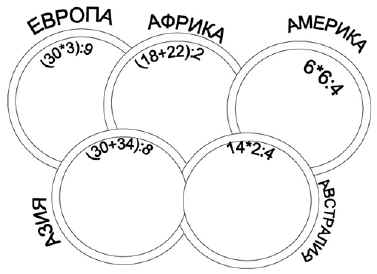 	         красный	         желтый	         синий	         зеленый	         черныйПять переплетенных колец, которые изображены на флаге олимпиады, известны, как олимпийские кольца. Эти кольца окрашены в синий, желтый, черный, зеленый и красный цвет, и переплетены друг с другом, в принципе являются символом Олимпийских игр. Олимпийские кольца были разработаны Пьер де Кубертеном в 1912 году. Пять колец представляют пять частей света: Америка, Европа, Азия, Африка и Океания (Австралия).Дополнительные задания:(Ответ: 1952.)  В 1952 г. на  VI  Зимних Олимпийских играх         (г. Осло, Норвегия) впервые состоялась эстафета Олимпийского огня. Только факел был зажжен  не от солнца у подножия греческого Олимпа, а от камина в доме, где родился легендарный норвежский лыжник Сондре Нордхейм. Это были первые и пока единственные зимние игры, состоявшиеся не в маленьком курортном городке, а в столице государства.(Ответ: 1976.)  В 1976г. на ХII Зимних Олимпийских Играх город Инсбрук (Австрия) второй раз принял Олимпиаду. В честь этого на церемонии открытия зажгли два Олимпийских огня.(Ответ. 1992.)  ХVI Зимние Олимпийские Игры (г. Альбервилль, Франция). 1992 год был последним, когда Зимняя и Летняя Олимпиады прошли в один год.  Зимние игры стали столь масштабными, что проводить оба мероприятия в течение полугода оказалось весьма сложно. В этот раз уже 64 страны разыграли 57 комплектов наград.Задание 4. Бобслей. Скелетон. Санный спорт.  Слайды №№ 3 – 5.Бобслей (от англ. Bobsleigh, bobsledding – сани для катания с гор) — зимний олимпийский вид спорта, представляющий собой скоростной спуск с гор по специально оборудованному ледяному желобу на цельнометаллических управляемых санях — бобах. Зимний командный вид спорта, один из самых скоростных и опасных видов зимнего спорта. Родиной бобслея является Швейцария.Как и многие зимние виды спорта, бобслей происходит из Швейцарии, где состоятельные постояльцы горных курортов постоянно придумывали всякие забавные штуки для собственного развлечения. Первый в мире боб появился в 1904 году, причем был сделан из дерева, сегодня бобы бывают двух- и четырехместные.Длина бобслейной трассы составляет 1500-2000 метров, в которые входят и 15 виражей с минимальным 8-метровым радиусом.Кстати, во время спуска боб может развивать скорость около 135 км/ч всего за 60 сек, при этом спортсменам приходится совсем не сладко – во время этого они испытывают четырехкратную силу тяжести. Скелетон представляет собой сани со стальными полозьями и утяжелённой рамой, без рулевого управления, на которых спортсмен лежит головой вперёд в направлении движения, лицом вниз, используя для управления санями специальные шипы на ботинках. При разгоне сани набирают скорость до 40 км/ч, а максимальная скорость достигает 130 км/ч. В сравнении с бобслеем и санным спортом скелетон наиболее опасен и требует соблюдения жёстких правил.ЗАДАЧА 1.Санно-бобслейная трасса имеет протяженность 1800 м. (Она предназначена для проведения спортивных соревнований по бобслею, скелетону и санному спорту.) Скелетонист проехал 7/9 всего пути. Сколько метров трассы ему осталось преодолеть? - Открываем тетради, пишем число. Решаем задачу у доски и в тетрадях.Задание 5. Кёрлинг.  Слайд № 6.Кёрлинг (англ. Curling) — командная спортивная игра на ледяной площадке. Участники двух команд поочерёдно пускают по льду специальные тяжёлые гранитные снаряды («камни») в сторону размеченной на льду мишени, называемая «домом». Камень весом около 20 кг изготавливается из гранита. Он имеет цилиндрическую форму и плоскую скользящую поверхность. Сверху к камню приделана ручка.Кёрлинг включен в программу XVIII зимних Олимпийских игр в 1994 г. - Собираем «камни» в одну кучу («дом»). Собрать картинку.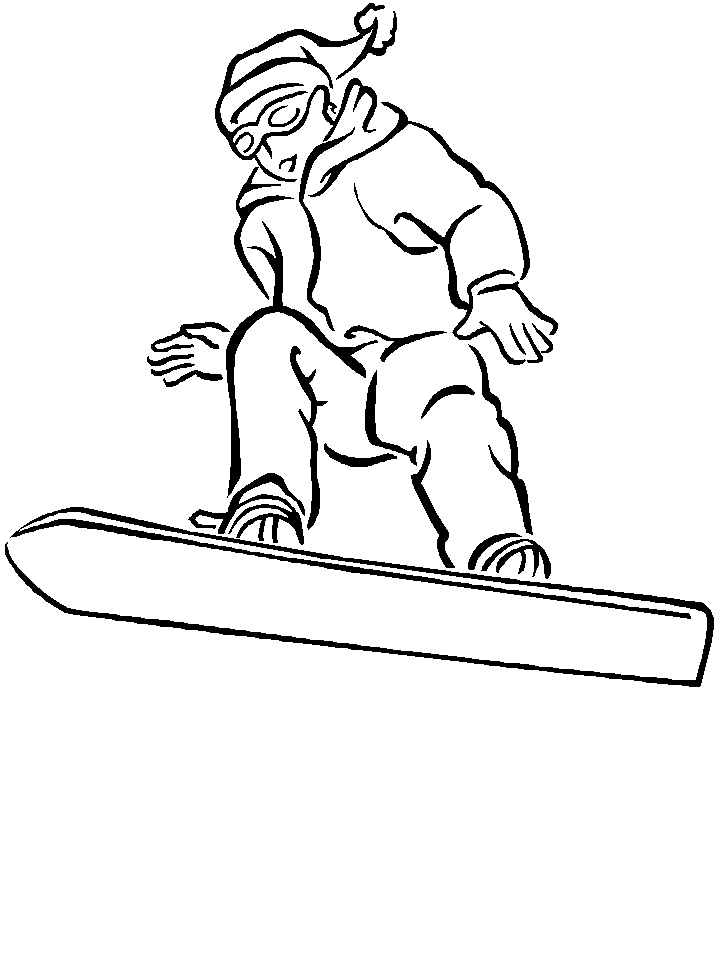 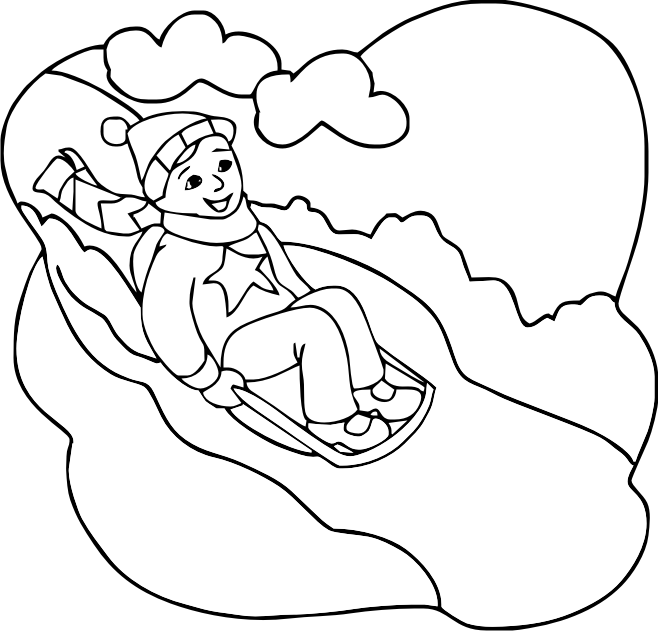 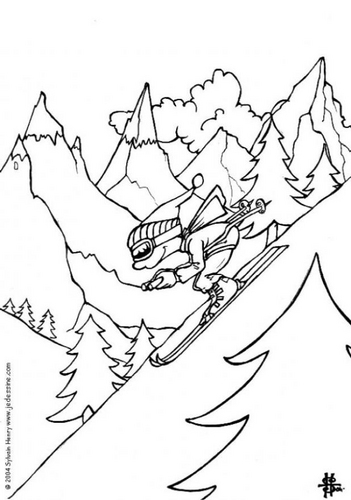 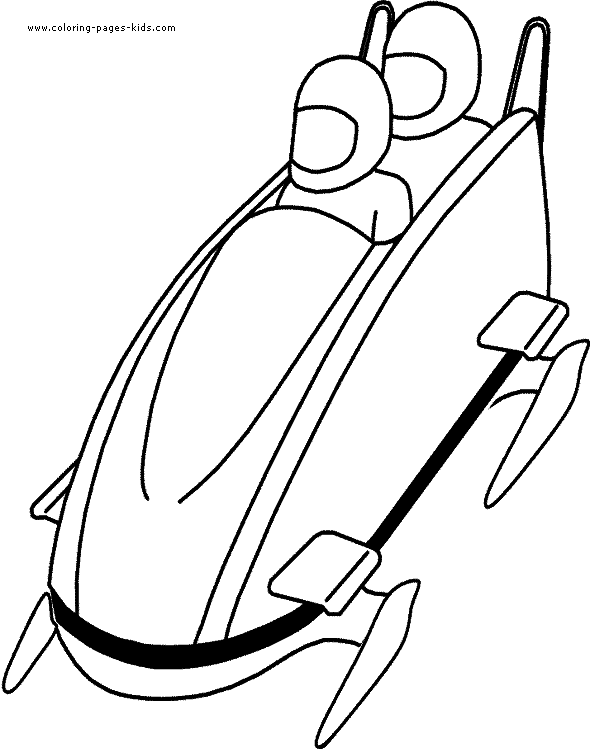 Задание 6. Хоккей (передача шайбы).  Слайд № 7.Проверка домашнего задания из стенгазеты для продвинутых девчонок и мальчишек «Солнетик». Каждый ученик решил по 4 сложных примера и получил четыре буквы. С помощью членов жюри прочтем получившиеся шуточные стихи.Задание 7. Горнолыжный спорт (слалом). Слайд № 8.Горнолыжный спорт  введен в олимпийскую программу в 1936 г. на IV зимних Играх в Гармиш-Партенкирхене (Германия). Программа горнолыжников включает в себя следующие 5 дисциплин: слалом, гигантский слалом, супергигантский слалом, скоростной спуск и комбинация (слалом и скоростной спуск). В каждом соревновательном упражнении для мужчин и женщин трассы имеют достаточно жесткие основные параметры по длине, перепаду высот, количеству ворот и расстоянию между воротами.  - Первые номера бегут к доске, решают свой пример, затем – вторые, и т.д.Решите примеры:	                                                                       415 х 9	                                                                     235 х 7	                                                                           342 х 5	                                                                    274 х 8 Задание 8. Лыжное двоеборье.  Слайд № 9. Лыжное двоеборье -  это соревнование мужчин в прыжках на лыжах с трамплина и лыжной гонке свободным стилем. Во всех видах программы оба упражнения участники выполняют теперь в один соревновательный день. Долгие годы они соревновались только в классическом двоеборье- прыжках на лыжах с трамплина мощностью К-90 (1-й день) и лыжной гонке на 15 км (2-й день). Затем (в 1982 г.) в программу добавили командное соревнование с участием 3 спортсменов в прыжках с такого же по мощности трамплина и лыжной эстафете 3 х 10 км. ЗАДАЧА 2. Один лыжник прыгнул с трамплина на расстояние 8 м, а другой – на расстояние             7 м 92 см. На сколько дальше прыгнул первый лыжник? - Решаем у доски и в тетрадях.Задание 9. Фристайл.  Слайд № 10. Фристайл (англ. Freestyle skiing) — вид лыжного спорта. В состав фристайла входят: лыжная акробатика, ски-кросс и могул. В лыжной акробатике спортсмены со специально спрофилированного трамплина совершают серию различных по сложности прыжков и сальто. Могул — это спуск по бугристому, кочковатому склону. Лавируя между буграми, спортсмен постоянно поворачивает ноги с лыжами то в одну, то в другую сторону. Трасса спуска содержит два трамплина, на которых лыжник демонстрирует прыжки. Выступление оценивается по следующим критериям: техника поворотов, сложность прыжков и качество их исполнения, а также время спуска.Ски-кросс – гонка по специальной горнолыжной трассе, включающая в себя снежные препятствия в виде различных трамплинов, волн, и виражей.Фристайл – это фигурное катание на лыжах.Посоревнуемся теперь в этом виде спорта.Задание. Убрать лишнюю фигуру.Задание 10. Сноубординг.  Слайд № 11. Сноубординг  введен в олимпийскую программу на XVIII зимних играх в Нагано (Япония, 1998 г.)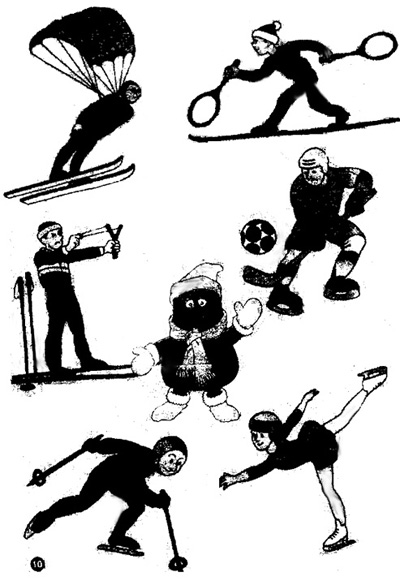 Олимпийская символика.   Слайд № 12. Широкий выбор олимпийской символики используется для обозначения игр: значки, флаги, пламя и другие символы, которые используются Международным олимпийским комитетом в целях пропагандирования игры в течение всего года и, особенно во время игр. Девиз олимпийских игр Citius, Altius, Fortius, что на латыни обозначает: «Быстрее, выше, сильнее».Талисманы зимних Олимпийских игр 2014 — часть олимпийской символики зимних Олимпийских игр 2014 года, которые будут проводиться с 7 по 23 февраля 2014 года в городе Сочи, Россия. На каждую Олимпиаду государство-организатор выбирает талисман, который должен отражать дух страны-хозяйки, приносить удачу участникам, поднимать настроение зрителям. 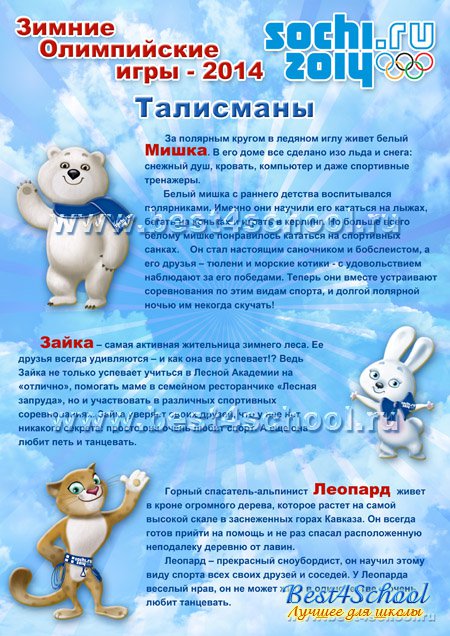 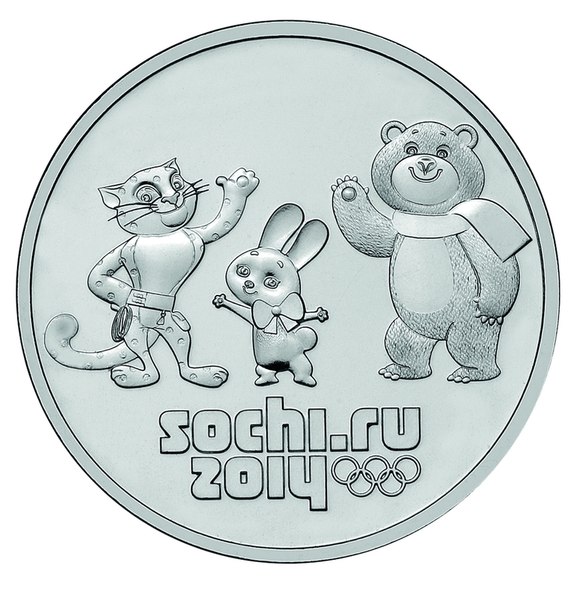 Задание 11.   Конькобежный спорт. Шорт-трек. Слайды № 13 - 14. Шорт-трек (англ. short track — короткая дорожка), вид скоростного бега на коньках, заключающийся в максимально быстром преодолении соревновательной дистанции внутри хоккейной площадки (окружность катка — 111,12 м). Зародился шорт-трек в Канаде в начале 20 века.На Олимпийских Играх 1988 в Калгари шорт-трек был показательным видом спорта. А в программе зимних Олимпийских игр появился в 1992 году.Решить примеры из учебника. Бегут к доске сначала первые номера, потом – вторые, и т.д.Задание 12.  Фигурное катание. Слайд № 15.   ФИГУРНОЕ КАТАНИЕ.  В одиночном катании, как среди мужчин, так и среди женщин, и в парном катании включают так называемую короткую программу - исполнение в течение определенного времени под музыку, выбранную спортсменами, 8 предписанных элементов со связующими шагами, и произвольную программу - исполнение в течение определенного времени под музыку, выбранную спортсменами, композиции из непредписанных элементов. В спортивных танцах на льду соревнования состоят из обязательных, предписанных, танцев, оригинального танца, с требуемым ритмом, и произвольного танца, под музыку, выбранную спортсменами. С 1924 года фигурное катание на коньках включено в программу зимних Олимпийских игр. Спортивные танцы на льду включены в программу зимних Олимпийских игр с 1976 года. В каждом виде олимпийских соревнований страна может заявить одного участника или пару. Это наш последний этап – «Досуг». Это задание на дом. Следует сделать из заданных частей аппликацию и раскрасить фигуристку.Новые дисциплины на Олимпиаде в Сочи – 2014: Слайды № 16 – 21Хавпайп (также хаф-пайп или хафпайп) (англ. Half-pipe — половина трубы) — специальная вогнутая конструкция, в которой проходят соревнования по ряду видов спорта, с двумя встречными скатами и пространством между ними.Слоупстайл. (англ. slopestyle, от slope – склон и style – стиль) – соревнования на трассе с фигурами, расположенными в два и более рядов: проходя трассу на том или ином участке, спортсмен имеет возможность выбора. Это наиболее зрелищный вид фристайла, для проведения соревнований по которому необходим целый комплекс сооружений: трамплины, бордюры, ступеньки и т.д.Ски-кросс — вид горнолыжного спорта, в котором лыжники стартуют по 4 человека одновременно и вместе проходят трассу с препятствиями в виде виражей и различных трамплинов, стараясь обогнать друг друга и прийти к финишу первым.Подведение итогов урока, выставление оценок.П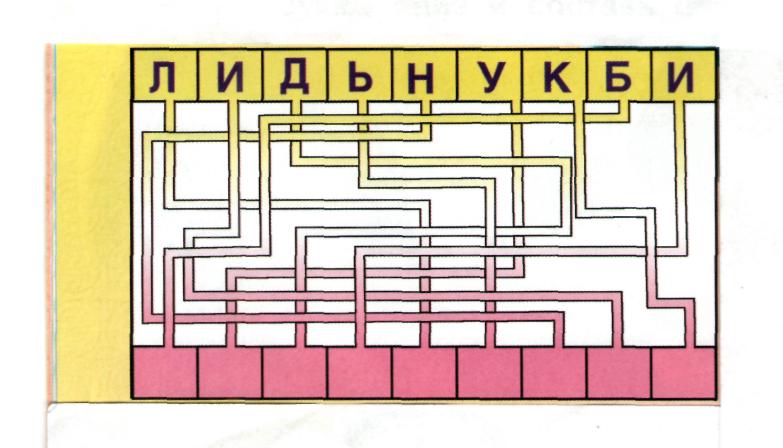 ДИИАЛАОМ